Job Proposal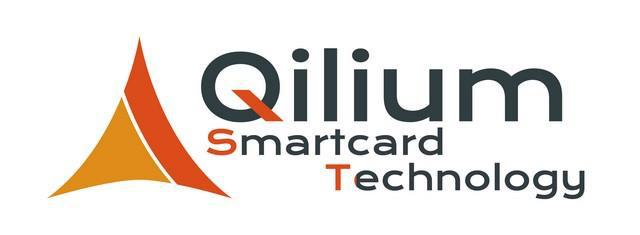 EnterpriseQilium is a dynamic and expanding Belgian SME's. Our company gives you the opportunity to take part into projects in banking and loyalty (EMV), transportation (ITSO, CALYPSO, CI-PURSE), access control, telecommunications (SIM, M2M, NFC) and smart cities. Active for over 7 years in the development of operating systems for smart card, Qilium helped many companies to manage functionality, commands and security on microcontrollers. Benefiting from a human sized company and flexibility, we are constantly innovating in order to bring added value to our customers and clear benefits to end users. Collaborating with many partners, you will have the opportunity to have an overview on various projects. You will provide concrete solutions to problems that will challenge the world of information and communications technology in the future.Job descriptionDevelop Custom made Operating System (OS) and associated tests (Bits & Bytes) Improve & optimizes Operating system software componentsDebug systems and perform improvementsFamiliarize with the tools, applications, and processes carried out during the development Analyse customer needs and implement it as functionalitiesDevelop and test Java card AppletsPrepare project documentations during the application development lifecycle Perform project planning, work forecasts and accurate reportingSkill requirementsMaster’s Degree in Computer Science or Telecommunication or Electrical Engineering orPhysics or MathematicsFresh Graduate with good degree from reputable Institution or minimum 1-2 years of similarexperience in related fieldFoundation and knowledge of C, C++ and Java (Card) Knowledge of algorithms and good programming level Able to read international standards (ISO, ITSO, ICAO...) Smartcard knowledge will be an advantageSome knowledge of GSM, CDMA, 2G and 3G telecommunication principles will be anadvantageStrong analytical, problem-solving, and conceptual skillsProficient in English (Verbal & Written), Good communication skill, attention to detail,persistence, and able to work under pressure French speaking is an advantageAutonomous, flexible, Dynamic, able to handle multi tasks, proactive, resourceful and with initiativeContact information :Jean-Philippe GossieauxJean-Philippe GossieauxManaging directorjpg@qilium.comjpg@qilium.com+32 (0) 68 65 65 26Thibaut WiameThibaut WiameBusiness Development Managerthw@qilium.comthw@qilium.comthw@qilium.com+32 (0) 68 65 65 27